ΔΕΛΤΙΟ ΤΥΠΟΥΘΕΜΑ : «Επούλωση λάκκων από τα συνεργεία  Π.Ε.Μεσσηνίας »Η Περιφέρεια θα προβεί σε επούλωση λάκκων στις εξής περιοχές: Αλλαγή, Καλό Νερό, Φιλιατρά, Μάραθο και στο τμήμα από Θουρία έως Πολιανή. Οι εργασίες θα  πραγματοποιηθούν  την 18η  Μαρτίου 2022 και ώρα 08:00 π.μ. έως 15:00 μ.μ.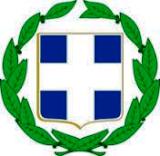 Καλαμάτα,        10/3/2022ΕΛΛΗΝΙΚΗ ΔΗΜΟΚΡΑΤΙΑΠΕΡΙΦΕΡΕΙΑ ΠΕΛΟΠΟΝΝΗΣΟΥΠΕΡΙΦΕΡΕΙΑΚΗ ΕΝΟΤΗΤΑ ΜΕΣΣΗΝΙΑΣΓΡΑΦΕΙΟ ΑΝΤΙΠΕΡΙΦΕΡΕΙΑΡΧΗ Ταχ. Δ/ση: Ψαρών 15, Καλαμάτα Ταχ. Κωδ.: 241 31✆ Τηλέφωνο: 27213 61422 E-mail: antiperiferiarxis@gmail.com Καλαμάτα,        10/3/2022